Application for Registration* These details will be 	             Please complete the white cells   visible on the IFM register				Please post or e-mail this form to Ian Dolben at the Institute of Fisheries Management:members@ifm.org.uk			IFM c/o 24 Heslington Lane, York, YO10 4LXAccreditation Scheme: Fish Health Checks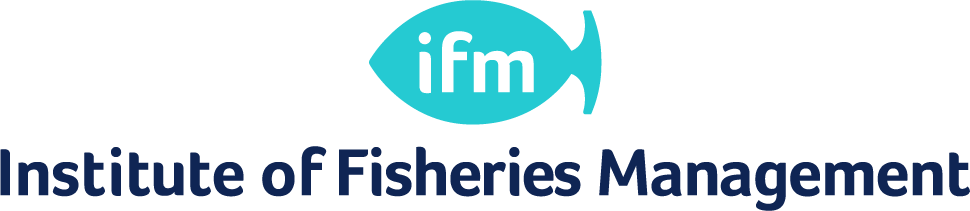 Business DetailsBusiness DetailsName *Business name*Address *, inc. postcodeTelephone *Mobile *e-mail *Website *Qualifications & experienceQualifications & experienceQualificationsOther relevant experienceCV enclosed?Yes / NoIFM Membership detailsNB. It is a requirement of the scheme that you are a Registered member of the IFM (MIFM)IFM Membership detailsNB. It is a requirement of the scheme that you are a Registered member of the IFM (MIFM)either:  IFM Membership no.  or: indicate if application is in progressYes / no,    application    is / is not     in progress(to apply  complete the form at: www.ifm.org.uk/join/MembershipForm.pdf or contact Ian Dolben on 01904 643148 for a form)Registration payment NB. An annual fee of £30 will be payable in January to maintain registration. A receipt will be providedRegistration payment NB. An annual fee of £30 will be payable in January to maintain registration. A receipt will be providedby cheque:I enclose a cheque for £150 payable to IFM. by debit or credit cardI authorise payment of £150 from my credit/debit card:Card no. _________________________Security code: ______     Expiry date: _________DeclarationI declare that the information provided is accurate DeclarationI declare that the information provided is accurate NameSignature (if posted)Date